Hi-tacky 100gsm Sublimation Paper for Sportswear PrintingItem Code:Features:Wide application: (1. Sportswear (Swimming, Cycling, Running, Racing, Team Sports, etc.), (2. Fashion (100% Polyester), (3. Advertising (Flags, Banners, Gaming Tables, etc.), (4. Home Textiles (Curtains, Bed Linen, Decorative Fabrics, etc.), (5. Hard Substrates Polyamide (Ceramics, Metal Plates, Glass, Skis, and Snowboards)﻿DescriptionHi-tacky 100gsm Sublimation Paper for Sportswear Printing Characteristics:Sticky coating sublimation transfer paper: It can suit for Lycra, Polyester, and Polyester with Spandex textile. Especially designed for elastic textiles. Adequate stickiness on surface of transfer paper, removing the shadow effect, stable coupling of transfer paper and fabric, wide application for garments, accessories, signage etc.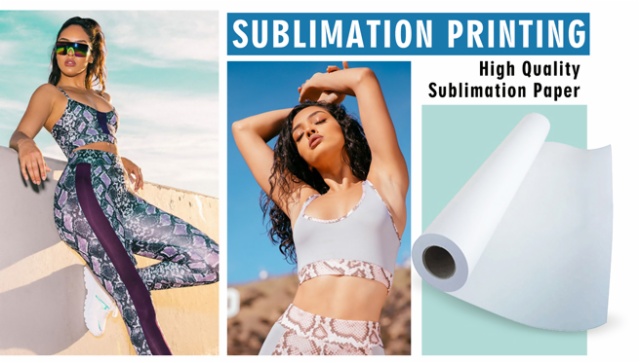 Specifications: 

Gsm: 100gsm per square meters
Core: 2/3 inch
Printer compatibility: Oric, Epson, Mimaki, Roland, Mutoh, Ricoh, Bncad and other printers using Piezo electric print heads.
Suitable ink system: Water-based sublimation inksAvailable Size : Advantages:
1. Sharp text and fine lines as there is no movement between paper and fabric.
2. Enhanced tack-effect to work with a wide range of spandex textiles.
3. Maximum reduction of textile shrinkage can be achieved.
4. No ghosting and good drying time.
5. Excellent stability and performance.
6. Optimal tack between paper and fabric during sublimation transfer.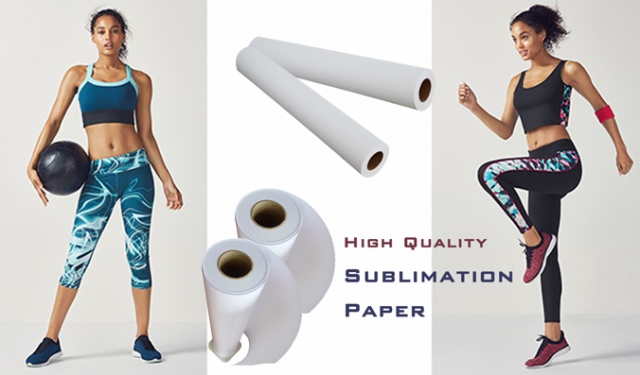 Application:Suit for elastic textiles apparel such as lycra materials, swim and sur fwear, cycling, running and ice hockey wear.Indoor Condition in Printing Room or Workshop:
Humidity: 40-60% (not more than 60%)
Temperature: 78.8℉ / 26℃About storage:
In order to protect unused sublimation paper, it is recommended to store it in its original packaging, in the poly bag at 68°F -82°F( 20°C -28°C) and 40-60% RH.About printing: 
Image side is wound to the outside of the paper. Printing is performed in ″mirror″ image. Allow the printing ink to dry before transferring.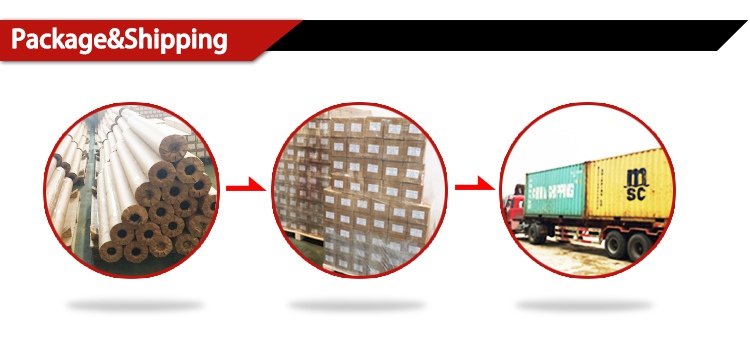 Our Services1. We offer OEM/ODM Service.2. We are integrated industrial and trade enterprises. We can offer the best international trading service.3. We have been producing since 2009. Quality is the reason why we can stand on the top of industry, we can  always give you the best quality control.4. Fast delivery. We have plenteous production lines and scientific production management system to ensure the delivery time.5. We have professional team working for overseas trading, which can save more of your valuable time.﻿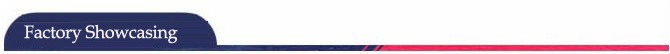 About Our CompanyWe have complete confidence to offer you high quality, to satisfy well with your requirements1. 10 years experience of printer consumables production in China.2. Top quality material we import from Germany3. Strict quality controlling and professional QC inspecting before shipping4. Factory directly supply, all made by ourselves, save much cost for you.5. High quality and best services6. OEM/ODM orders are acceptable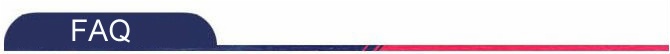 1,What is your time of making samples?Usually we will take around 3-7 days to make the samples.2,What is your MOQ?Our MOQ is 50 rolls sublimation paper3,What is your delivery time?The time of delivery is about 10-30 days.4,What is the loading port?Ningbo, Shenzhen, Guangzhou and Shanghai are available.5,What is your payment terms?We accept T/T, Paypal, Western Union, Moneygram, etc. 6,What is your main products?Our main products are Sublimation Transfer Paper, T Shirts Transfer Paper, Sublimation Inks and other sublimation Blanks and Equipments.7, What's the shipping way? Via DHL, FedEx, EMS, UPS, by air, by sea...etc. As you required. 8,Do you have after-sales service? Yes. If you have any problems, you can chat online or send email to us. 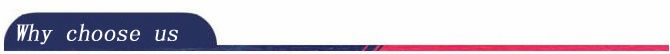 1. Strict Quality Control:  We have over 10 workers cooperating on Quality control both for the original Material and finished Goods. QC before delivery is also what we need for each order.2. One stop Solution:  We offer a wide range of sublimation paper, dye sublimation ink and Blanks. Making you able to source all the items you need.3. Reasonable Pricing:  We run our own coating factory and Heat Press Machine assembling Workshop, thus to offer the most reasonable pricing and give the most profit to our clients.4. Fast Delivery:   We offer one week delivery for most paper orders. And 2-3 weeks production lead time for other sublimation inks.﻿﻿5. Responsible after sale service: As a responsible company, we never make any exercise for mistakes, clients comes first, any complaint is supposed to be settled in a responsible manner.﻿﻿﻿﻿﻿﻿﻿﻿﻿﻿WidthLengthCoreQty Rolls/Pallet432mm/17inch100m/328ft/109yds2inch/3inch          160610mm/24inch100m/328ft/109yds2inch/3inch          112914mm/36inch100m/328ft/109yds2inch/3inch          801,118mm/44inch100m/328ft/109yds2inch/3inch          561,270mm/50inch100m/328ft/109yds2inch/3inch          561,320mm/52inch100m/328ft/109yds2inch/3inch          561,370mm/54inch100m/328ft/109yds2inch/3inch          561,524mm/60inch100m/328ft/109yds2inch/3inch          561,600mm/63inch100m/328ft/109yds2inch/3inch          561,620mm/64inch100m/328ft/109yds2inch/3inch          561,820mm/72inch100m/328ft/109yds2inch/3inch          561,900mm/74inch100m/328ft/109yds2inch/3inch          562,400mm/94inch100m/328ft/109yds2inch/3inch          642500mm/98inch100m/328ft/109yds2inch/3inch          302600mm/102inch100m/328ft/109yds2inch/3inch          303200mm/126inch100m/328ft/109yds2inch/3inch          30Other widths upto 3.2m and jumbo reel sizes available upon request.Other widths upto 3.2m and jumbo reel sizes available upon request.Other widths upto 3.2m and jumbo reel sizes available upon request.Other widths upto 3.2m and jumbo reel sizes available upon request.